Indicador de posiciones de válvulas y actuador neumático utilizados en el sistema de adsorción PPU Indicador posicionado de válvula   modelo APL-31ON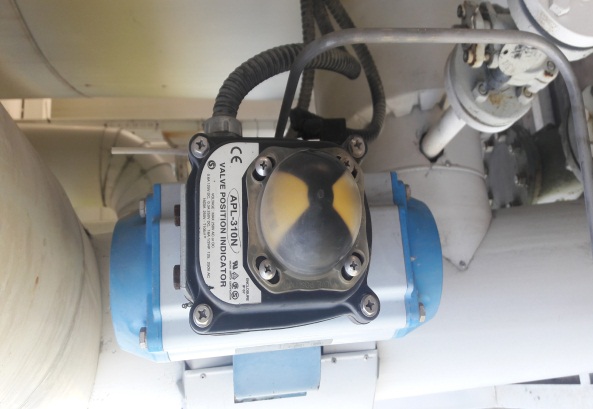 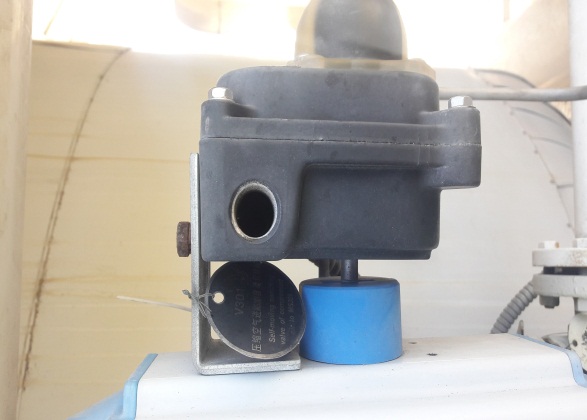 Actuador de la marca Air Torque, Modelo Q641F-16C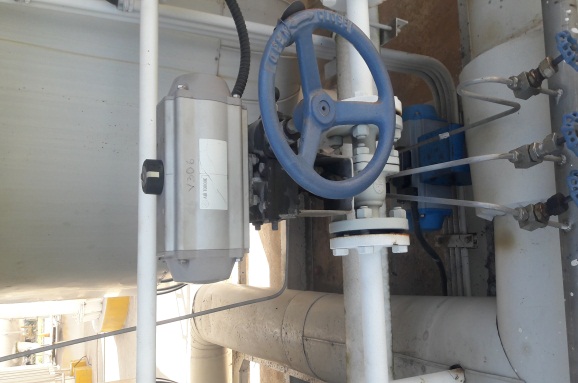 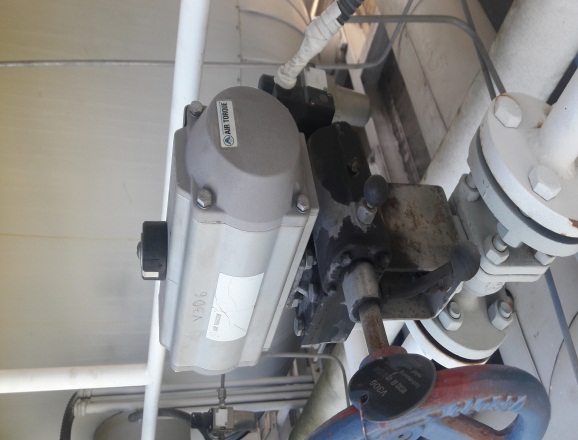 